LISTENING GUIDE	AGRICULTURE REVOLUTIONWhat is the difference between commercial and subsistence agriculture?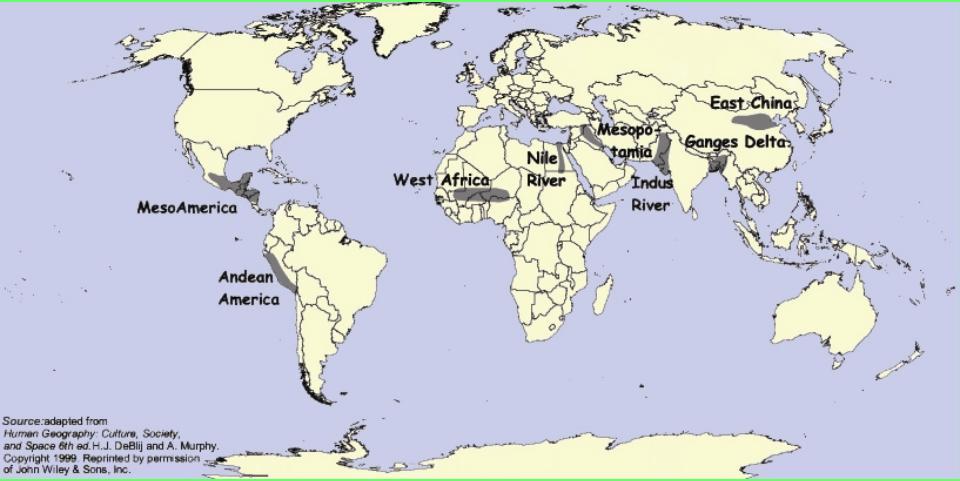 What was the 2nd agricultural revolution?What was the 3rd agricultural revolution?What is the opposition to the 3rd agricultural revolution, or Green Revolution?